The University of Northampton Archive		             	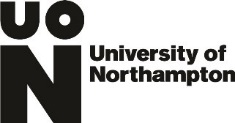 Request to Access the Searchlight ArchiveOpening Times by appointment – Monday, Tuesdays and Thursdays 10:00-16:00 (last requests for items by 15.30) (Other times may be accommodated subject to prior arrangement)All access to the Searchlight Archive is governed by the University of Northampton Culture Department according to the terms of donation of our collections. Please complete and sign the form below and send it to daniel.jones@northampton.ac.uk for processing. Please note that the main Searchlight Collection is on long-term loan from Searchlight magazine, and the name of users may be shared with them in case of queries around access and verification.1. Surname/Family Name2. First Name Middle Names3. Permanent AddressIf you have a temporary address please include it below your permanent addressPlease provide the address of your institution if applicable.4. Email Address5. Contact Telephone No.    Mobile No. (if different)6. Please provide brief details as to why you require access to the Searchlight Archive 6. Please provide brief details as to why you require access to the Searchlight Archive 6. Please provide brief details as to why you require access to the Searchlight Archive 7. Signature7. Signature8. Date9. For Staff Use Only9. For Staff Use Only10. Permission is /is not* granted for ....................................................................................... to access the Searchlight Archive held in the University of Northampton Archive.*Delete as required10. Permission is /is not* granted for ....................................................................................... to access the Searchlight Archive held in the University of Northampton Archive.*Delete as required11. Signature12. Date